ARABIC LANGUAGE RESOURCES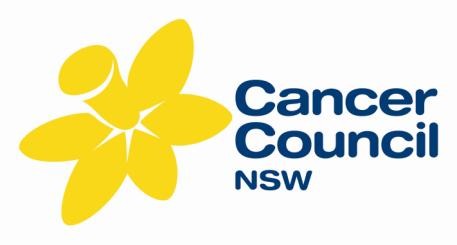 ORDER FORMPLEASE NOTE:  There is a limit of 10 fact sheets, per language & per topic.Please send the completed form by fax: (02) 8302 3506 OR by email: publications@nswcc.org.auCancer Council NSW, PO Box 572, Kings Cross NSW 1340 Phone: (02) 9334 1836   Fax: (02) 8302 3506Date:Title:Title:Title:First name:First name:Last name:Last name:Last name:Position:Position:Position:Position:Organisation:Organisation:Organisation:Organisation:Organisation:Delivery address:Delivery address:Suburb:Suburb:State:Postcode:Phone:Phone:Phone:Fax:Fax:Email:Email:Email:Email:How will the resources be used?How will the resources be used?How will the resources be used?How will the resources be used?How will the resources be used?How will the resources be used?How will the resources be used?How will the resources be used?How will the resources be used?Please allow 7 days for delivery (Australia Post).  Do you need it sooner? (tick)	No	YesPlease allow 7 days for delivery (Australia Post).  Do you need it sooner? (tick)	No	YesPlease allow 7 days for delivery (Australia Post).  Do you need it sooner? (tick)	No	YesPlease allow 7 days for delivery (Australia Post).  Do you need it sooner? (tick)	No	YesPlease allow 7 days for delivery (Australia Post).  Do you need it sooner? (tick)	No	YesPlease allow 7 days for delivery (Australia Post).  Do you need it sooner? (tick)	No	YesPlease allow 7 days for delivery (Australia Post).  Do you need it sooner? (tick)	No	YesPlease allow 7 days for delivery (Australia Post).  Do you need it sooner? (tick)	No	YesPlease allow 7 days for delivery (Australia Post).  Do you need it sooner? (tick)	No	YesCAN NUMBERTITLEFact SheetsTOTALCAN10101A 11/12Stop SmokingCAN10103A 11/12Coping with a Cancer DiagnosisCAN10104A 11/12Understanding ChemotherapyCAN10105A 11/12Questions to ask your doctorCAN10106A 11/12Complementary Therapies and CancerCAN10110A 11/12Early detection of Ovarian CancerCAN10115A 11/12After a diagnosis of Prostate CancerCAN10116A 11/12After a diagnosis of Breast CancerCAN10117A 11/12After a diagnosis of Ovarian CancerCAN10118A 11/12After a diagnosis of Bowel CancerCAN10119A 11/12Eat for HealthCAN10123A 11/12Stay in ShapeCAN10125A 11/12Move your bodyCAN10126A 11/12Understanding Radiation Therapy CAN4469A 03/14  Understanding Cancer SurgeryDVDs3019ADVD  -  Pancreatic Cancer:  You are not alone (Arabic)TOTAL